	Genève, le 14 novembre 2018Madame, Monsieur,1	A sa dernière réunion (Genève, 8-19 octobre 2018), la Commission d'études 15 (CE 15) a décidé, dans le cadre des études effectuées au titre de la Question 8/15 (Caractéristiques des systèmes de transmission par câble sous-marin à fibres optiques), de réviser la Recommandation UIT-T G.971 (Caractéristiques générales des systèmes de câbles optiques sous-marins) et de mettre à jour l'Appendice I existant, dans lequel figurent des données sur les navires câbliers et les équipements submersibles.2	Il est prévu de soumettre la Recommandation G.971 révisée pour consentement à la réunion de la CE 15 en juillet 2019.3	A cette fin, nous comptons sur votre concours pour revoir et mettre à jour les informations contenues actuellement dans l'Appendice I de la Recommandation G.971. Nous vous invitons donc à modifier, si nécessaire, les données existantes sur les navires câbliers et les équipements submersibles figurant dans l'Annexe 1 de la présente Lettre circulaire, dans laquelle est reproduit le texte de l'Appendice I de la Recommandation G.971. Si des équipements figurant sur la liste ont déjà été mis au rebut et/ou si de nouveaux navires câbliers et équipements submersibles ont été construits depuis 2016, nous vous prions de bien vouloir les décrire (en anglais) en remplissant le Questionnaire de l'Annexe 2.4	Vous voudrez bien renvoyer l'intégralité de ces informations à l'éditeur de la Recommandation G.971 avant le 30 avril 2019:M. Taiji Sakamoto
NTT Access Network Service Systems Laboratories
1-7-1, Hanabatake, Tsukuba, Ibaraki
305-0805, Japon
Courriel: sakamoto.taiji@lab.ntt.co.jp
Fax: +81 29 868 60745	Je compte sur votre coopération pour veiller à ce que vos réponses soient aussi précises que possible et parviennent à l'éditeur susmentionné avant l'échéance fixée. Je vous prie d'agréer, Madame, Monsieur, l'assurance de ma considération distinguée.(signé)Chaesub Lee
Directeur du Bureau de la normalisation 
des télécommunicationsAnnexes: 2Annexe 1

Renseignements sur les navires câbliers et les équipements submersibles de divers pays1	Navires câbliers1.2	Equipements submersiblesAnnexe 2 

Questionnaire sur les nouveaux navires câbliers et équipements submersibles<Navires câbliers><Equipements submersibles pour la pose, l'enfouissement, l'inspection, etc.>______________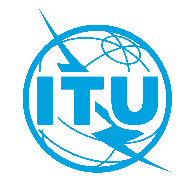 Union internationale des télécommunicationsBureau de la Normalisation des TélécommunicationsUnion internationale des télécommunicationsBureau de la Normalisation des TélécommunicationsRéf.:Tél.:
Fax:
Courriel:Circulaire TSB 131+41 22 730 6356
+41 22 730 5853
tsbsg15@itu.int–	Aux administrations des Etats Membres de l'Union;–	Aux Membres du Secteur UIT-T;–	Aux Associés de l'UIT-T;–	Aux établissements universitaires participant aux travaux de l'UIT–	Aux administrations des Etats Membres de l'Union;–	Aux Membres du Secteur UIT-T;–	Aux Associés de l'UIT-T;–	Aux établissements universitaires participant aux travaux de l'UITCopie:–	Aux Présidents et Vice-Présidents des Commissions d'études;–	Au Directeur du Bureau de développement des télécommunications;–	Au Directeur du Bureau des radiocommunicationsCopie:–	Aux Présidents et Vice-Présidents des Commissions d'études;–	Au Directeur du Bureau de développement des télécommunications;–	Au Directeur du Bureau des radiocommunicationsObjet:Questionnaire sur les navires câbliers et les équipements submersiblesQuestionnaire sur les navires câbliers et les équipements submersiblesNom
du navireAnnée
de cons-tructionDéplace-
ment (tonnes)Lon-gueur
hors tout
(m)Tirant 
d'eau
(m)Vitesse
normale 
(noeuds)Rayon d'action
(auto-nomie) (milles marins)Nombre 
de
cuvesCapacité de chargementCapacité de chargementCapacité de chargementCapacité de chargementCapacité de chargementCapacité de chargementAppareillageAppareillageAppareillageAppareillageProfon-
deur de travail maximale
(m)CapacitésNom
du navireAnnée
de cons-tructionDéplace-
ment (tonnes)Lon-gueur
hors tout
(m)Tirant 
d'eau
(m)Vitesse
normale 
(noeuds)Rayon d'action
(auto-nomie) (milles marins)Nombre 
de
cuvesCâbleCâbleCâbleRépé-teursRépé-teursRépé-teursMachine à câbleMachine à câbleDavierDavierProfon-
deur de travail maximale
(m)CapacitésNom
du navireAnnée
de cons-tructionDéplace-
ment (tonnes)Lon-gueur
hors tout
(m)Tirant 
d'eau
(m)Vitesse
normale 
(noeuds)Rayon d'action
(auto-nomie) (milles marins)Nombre 
de
cuvesCubage (m3)Cubage (m3)Poids (tonnes)Répé-teursRépé-teursRépé-teursTambour (diamètre) (m)Linéaire (paires 
de roues)Avant (diamètre) (m)Arrière (diamètre) (m)CapacitésCHINE
1) Navire appartenant à China Submarine Cable Construction Co.,Ltd.CHINE
1) Navire appartenant à China Submarine Cable Construction Co.,Ltd.CHINE
1) Navire appartenant à China Submarine Cable Construction Co.,Ltd.CHINE
1) Navire appartenant à China Submarine Cable Construction Co.,Ltd.CHINE
1) Navire appartenant à China Submarine Cable Construction Co.,Ltd.CHINE
1) Navire appartenant à China Submarine Cable Construction Co.,Ltd.CHINE
1) Navire appartenant à China Submarine Cable Construction Co.,Ltd.CHINE
1) Navire appartenant à China Submarine Cable Construction Co.,Ltd.Feng Yang Hai Gong20101 916,557,62,610–1135080080033–10––2 000Déploiement d'une charrue de 5 m jusqu'à 200 m de profondeur.2) Navires appartenant à S.B.Submarine Systems Ltd.2) Navires appartenant à S.B.Submarine Systems Ltd.2) Navires appartenant à S.B.Submarine Systems Ltd.2) Navires appartenant à S.B.Submarine Systems Ltd.2) Navires appartenant à S.B.Submarine Systems Ltd.2) Navires appartenant à S.B.Submarine Systems Ltd.2) Navires appartenant à S.B.Submarine Systems Ltd.2) Navires appartenant à S.B.Submarine Systems Ltd.CS Fu Hai20009 850105,812,012,545 jours2 cuves2 cales2 cuves2 cales2 736,8
5485 200
1 0425 200
1 04296963,020–2  3,0ToutesPose et réparation de systèmes à fibres optiques.Bold Maverick20019 850105,812,012,545 jours2 cuves2 cales2 cuves2 cales2736,8
5485 200
1 0425 200
1 04296963,020–2  3,0ToutesPose et réparation de systèmes à fibres optiques.CS Fu An198210 380141,511,612,038 jours3 cuves1 cale3 cuves1 cale1200
1202 394
3092 394
30935352 x 3,0––2  3,0ToutesPose et réparation de systèmes à fibres optiques.DANEMARK
Navires appartenant à Tele DenmarkDANEMARK
Navires appartenant à Tele DenmarkDANEMARK
Navires appartenant à Tele DenmarkDANEMARK
Navires appartenant à Tele DenmarkDANEMARK
Navires appartenant à Tele DenmarkDANEMARK
Navires appartenant à Tele DenmarkDANEMARK
Navires appartenant à Tele DenmarkDANEMARK
Navires appartenant à Tele DenmarkDANEMARK
Navires appartenant à Tele DenmarkPeter Faber19823 68078,35Glace
3,8
 
Eté
5,013,07 0001 cuve

1 cale310

230310

230600

400App.
10App.
103,03,0–2  3,0–4 000Renforcé pour le travail dans des eaux prises par la glace.
Un portique pour engins téléguidés. Deux treuils hydrauliques à tambours doubles.Lodbrog1985/
200212 503143,48,5016,010 000629402940504084842 x 4,0
(25 t)2 x 4,0
(25 t)2 x 6
(6 t)–2  3,0ToutesPose/enfouissement et réparation de tous types de câbles (coaxiaux, fibres optiques et alimentation). Possibilités d'engins téléguidés. Charge de travail admissible: 8 t.FINLANDE
1) Navire appartenant à Sonera LtdFINLANDE
1) Navire appartenant à Sonera LtdFINLANDE
1) Navire appartenant à Sonera LtdFINLANDE
1) Navire appartenant à Sonera LtdFINLANDE
1) Navire appartenant à Sonera LtdFINLANDE
1) Navire appartenant à Sonera LtdFINLANDE
1) Navire appartenant à Sonera LtdFINLANDE
1) Navire appartenant à Sonera LtdFINLANDE
1) Navire appartenant à Sonera LtdM/S Telepaatti1978 (modifi-cation)45042,63,012–1––350––2 machi-nes linéaires avec 3 trains de chenilles sur chacune2 machi-nes linéaires avec 3 trains de chenilles sur chacune3,0300Pose de tous types de câbles de télécommunication.
Spécialement équipé en vue du relevé de routage des câbles et des réparations.
Autopilote entièrement automatique et système DP.2) Navire appartenant à YIT Primatel2) Navire appartenant à YIT Primatel2) Navire appartenant à YIT Primatel2) Navire appartenant à YIT Primatel2) Navire appartenant à YIT Primatel2) Navire appartenant à YIT Primatel2) Navire appartenant à YIT Primatel2) Navire appartenant à YIT Primatel2) Navire appartenant à YIT Primatelc/s Telepaatti1978
modifié
199945042,63,010,5–1250250260––––2 machines
linéaires avec 3 trains de chenilles sur chacune3,0–300Pose de tous types de câbles de télécommunication et de câbles électriques < 150 mm.
Spécialement équipé en vue du relevé de routage des câbles et des réparations.
Autopilote entièrement automatique et système DP.FRANCE
1) Navires appartenant à France Telecom MarineFRANCE
1) Navires appartenant à France Telecom MarineFRANCE
1) Navires appartenant à France Telecom MarineFRANCE
1) Navires appartenant à France Telecom MarineFRANCE
1) Navires appartenant à France Telecom MarineFRANCE
1) Navires appartenant à France Telecom MarineFRANCE
1) Navires appartenant à France Telecom MarineFRANCE
1) Navires appartenant à France Telecom MarineFRANCE
1) Navires appartenant à France Telecom MarineChamarel (ancien Vercors)197411 0001367,216,012 00032 4252 4254 9001441443,03,0243,0GlissièreToutesPose et réparation de tous types de câbles de télécommunication. Enfouissement de câbles avec une charrue et avec un engin Hector 4 de 200 kW.Léon
Thevenin19836 8001076,2415,010 0002 + 11 4201 4202 00011113,43,4123,0GlissièreToutesPose et réparation de tous types de câbles de télécommunication.
Enfouissement de câbles avec un engin Hector 5 de 300 kW.Raymond
Croze19836 8001076,2415,010 0002 + 11 4201 4202 00011113,43,4123,0GlissièreToutesPose et réparation de tous types de câbles de télécommunication.
Enfouissement de câbles avec un engin Hector 3 de 250 kW.René Descartes200215 450114,507,4216,012 00043 2503 2505 5002102104,04,020Réa arrière 3,0 mRéaToutesNavire câblier dont les opérations se déroulent à l'avant. Pose et réparation de tous types de câbles de télécommunication. Enfouissement de câbles avec une charrue et avec un engin téléguidé Hector 6 de 250 kW.2) Navires appartenant à Alda Marine2) Navires appartenant à Alda Marine2) Navires appartenant à Alda Marine2) Navires appartenant à Alda Marine2) Navires appartenant à Alda Marine2) Navires appartenant à Alda Marine2) Navires appartenant à Alda Marine2) Navires appartenant à Alda Marine2) Navires appartenant à Alda MarineIle de Sein 
Ile de Batz 
Ile de Bréhat200218 006140,48,01615,015 0002 + 23000300055002022024,04,021Sans objet3,0ToutesPose et réparation de tous types de câbles de télécommunication.
Enfouissement de câbles avec charrue 2/3 m pour rochers. Un portique pour mer de force 7.Ile de Ré1983
recaréné
200212 687143,47,2316,011 0003 + 329002900450084842  4,02  4,0Sans objetSans objet3,0ToutesPose et réparation de différents  types de câbles. Engin téléguidé jusqu'à 2 500 m. Charrue disponible.ITALIE
1) Navires appartenant à Elettra TLC S.p.AITALIE
1) Navires appartenant à Elettra TLC S.p.AITALIE
1) Navires appartenant à Elettra TLC S.p.AITALIE
1) Navires appartenant à Elettra TLC S.p.AITALIE
1) Navires appartenant à Elettra TLC S.p.AITALIE
1) Navires appartenant à Elettra TLC S.p.AITALIE
1) Navires appartenant à Elettra TLC S.p.AITALIE
1) Navires appartenant à Elettra TLC S.p.AITALIE
1) Navires appartenant à Elettra TLC S.p.ATeliri19966 500111,56,514,0110 00032 0002 0002 60070702  3,52  3,51834ToutesPose et réparation de systèmes à fibres optiques.Antonio Meucci19877 9001146,512,010 00031 5001 5002 60080802 x 3,52 x 3,51233ToutesPose et réparation de systèmes à fibres optiques.2) Navire appartenant à Prysmian Cavi e Sistemi Energia S.r.l.2) Navire appartenant à Prysmian Cavi e Sistemi Energia S.r.l.2) Navire appartenant à Prysmian Cavi e Sistemi Energia S.r.l.2) Navire appartenant à Prysmian Cavi e Sistemi Energia S.r.l.2) Navire appartenant à Prysmian Cavi e Sistemi Energia S.r.l.2) Navire appartenant à Prysmian Cavi e Sistemi Energia S.r.l.2) Navire appartenant à Prysmian Cavi e Sistemi Energia S.r.l.2) Navire appartenant à Prysmian Cavi e Sistemi Energia S.r.l.2) Navire appartenant à Prysmian Cavi e Sistemi Energia S.r.l.Giulio Verne198416 900133,188,510700022 6002 60070001010106,0
(55 t)1
(type Pads 
10 t)–6,0ToutesPose et réparation depuis l'arrière.JAPON
1) Navires appartenant à Kokusai Cable Ship (KCS)JAPON
1) Navires appartenant à Kokusai Cable Ship (KCS)JAPON
1) Navires appartenant à Kokusai Cable Ship (KCS)JAPON
1) Navires appartenant à Kokusai Cable Ship (KCS)JAPON
1) Navires appartenant à Kokusai Cable Ship (KCS)JAPON
1) Navires appartenant à Kokusai Cable Ship (KCS)JAPON
1) Navires appartenant à Kokusai Cable Ship (KCS)JAPON
1) Navires appartenant à Kokusai Cable Ship (KCS)JAPON
1) Navires appartenant à Kokusai Cable Ship (KCS)KDDI
Ocean
Link199211 700133,27,01510 000Princi-pales 3
Réserve 42 6002 6004 5005757573,6213,24,0ToutesPose par machine linéaire. Pose et réparation de tous types de câbles sous-marins.KDDI
Pacific Link199711 207109,07,51110 000Princi-pales 2
Réserve 22 7202 7204 5005050503,620–3,0ToutesPose par machine linéaire. Pose et réparation de tous types de câbles sous-marins.2) Navires appartenant à NTT World Engineering Marine Corporation (NTT-WE Marine)2) Navires appartenant à NTT World Engineering Marine Corporation (NTT-WE Marine)2) Navires appartenant à NTT World Engineering Marine Corporation (NTT-WE Marine)2) Navires appartenant à NTT World Engineering Marine Corporation (NTT-WE Marine)2) Navires appartenant à NTT World Engineering Marine Corporation (NTT-WE Marine)2) Navires appartenant à NTT World Engineering Marine Corporation (NTT-WE Marine)2) Navires appartenant à NTT World Engineering Marine Corporation (NTT-WE Marine)2) Navires appartenant à NTT World Engineering Marine Corporation (NTT-WE Marine)2) Navires appartenant à NTT World Engineering Marine Corporation (NTT-WE Marine)CS Subaru19999 557123,37,013,28 800Princi-pales 2
Réserve 22 7702 7704 0005050504,021–3,2ToutesPose et réparation de tous types de câbles téléphoniques.C/S VEGA19842 29374,34,513,04 5002169169250–––3,0Sans objet2,5Sans objetToutes Pose et réparation de systèmes de câbles téléphoniques sans alimentation.Système DP et engins téléguidés.ORION201329954,93,410,03 7082100100200Sans objetSans objetSans objet2,5Sans objetSans objet2,5500Capacités de maintenance nationales.ROYAUME-UNI
1) Navire appartenant à British Telecommunications plcROYAUME-UNI
1) Navire appartenant à British Telecommunications plcROYAUME-UNI
1) Navire appartenant à British Telecommunications plcROYAUME-UNI
1) Navire appartenant à British Telecommunications plcROYAUME-UNI
1) Navire appartenant à British Telecommunications plcROYAUME-UNI
1) Navire appartenant à British Telecommunications plcROYAUME-UNI
1) Navire appartenant à British Telecommunications plcROYAUME-UNI
1) Navire appartenant à British Telecommunications plcROYAUME-UNI
1) Navire appartenant à British Telecommunications plcSovereign199113 0181317,013,514 00042 8002 8006 2009090903,503,003,50ToutesPose et réparation de tous types de câbles coaxiaux et à fibres optiques (exploité par C&W marine).2) Navires appartenant à Global Marine Systems Ltd2) Navires appartenant à Global Marine Systems Ltd2) Navires appartenant à Global Marine Systems Ltd2) Navires appartenant à Global Marine Systems Ltd2) Navires appartenant à Global Marine Systems Ltd2) Navires appartenant à Global Marine Systems Ltd2) Navires appartenant à Global Marine Systems Ltd2) Navires appartenant à Global Marine Systems Ltd2) Navires appartenant à Global Marine Systems LtdIdem (pas de charrue).MV Cable Installer19806 06589,4251242 jours48408401 600AucunAucunAucun3,04 paires de chenilles–3,0–Navire d'installation sans répéteurs. Système DP Cegelec 901 total.Seaspread198010 8871166,81365 jours2101010101 701–––2  3––3ToutesPose et réparation par tambours arrières. Enfouissement par charrue. Pose et réparation de câbles armés et légers.Pacific
Guardian19847 5261166,3214,08 00031 4161 4163 4709696963,53,003,00ToutesPose par machine à câble linéaire. Pose et réparation de câbles armés et légers.Sir Elic Sharp19887 5261156,313,59 60031 4161 4161 7009696962  3,5–33ToutesPose par machine à câble linéaire. Pose et réparation de câbles armés et légers. Enfouissement après pose et réparation intégralement par engin téléguidé.3) Navire appartenant à Global Marine Systems Ltd3) Navire appartenant à Global Marine Systems Ltd3) Navire appartenant à Global Marine Systems Ltd3) Navire appartenant à Global Marine Systems Ltd3) Navire appartenant à Global Marine Systems Ltd3) Navire appartenant à Global Marine Systems Ltd3) Navire appartenant à Global Marine Systems Ltd3) Navire appartenant à Global Marine Systems Ltd3) Navire appartenant à Global Marine Systems LtdMV Cable Innovator1995–1428,314,542 jours44900490075001801801804,021 paires
(min.)–4,0–Système D/P simplex. Pose et réparation de câbles.ILES MARSHALLILES MARSHALLILES MARSHALLILES MARSHALLILES MARSHALLILES MARSHALLILES MARSHALLILES MARSHALLILES MARSHALL1) Navire appartenant à TE CONNECTIVITY SUBCOM, SLU.1) Navire appartenant à TE CONNECTIVITY SUBCOM, SLU.1) Navire appartenant à TE CONNECTIVITY SUBCOM, SLU.1) Navire appartenant à TE CONNECTIVITY SUBCOM, SLU.1) Navire appartenant à TE CONNECTIVITY SUBCOM, SLU.1) Navire appartenant à TE CONNECTIVITY SUBCOM, SLU.1) Navire appartenant à TE CONNECTIVITY SUBCOM, SLU.1) Navire appartenant à TE CONNECTIVITY SUBCOM, SLU.1) Navire appartenant à TE CONNECTIVITY SUBCOM, SLU.Teneo19924 000815,7134 20024354351 0002020202  3,51  92  31  3ToutesPose et réparation de tous types de câbles téléphoniques.2) Navire appartenant à CS Tyco Decisive, Inc.2) Navire appartenant à CS Tyco Decisive, Inc.2) Navire appartenant à CS Tyco Decisive, Inc.2) Navire appartenant à CS Tyco Decisive, Inc.2) Navire appartenant à CS Tyco Decisive, Inc.2) Navire appartenant à CS Tyco Decisive, Inc.2) Navire appartenant à CS Tyco Decisive, Inc.2) Navire appartenant à CS Tyco Decisive, Inc.2) Navire appartenant à CS Tyco Decisive, Inc.CS Decisive200316 1481408,413,925 0003 princi-pales1 138,61 138,68 8412 x ODIM 4,0ODIM 20 paires–30T 0.6m
2x 50T 1,15
80T 0,046–Déploiement d'engins téléguidés SubCom, Triton ST et SMD Nereus ainsi que de charrues SubCom de 3 m, avec une force de traction allant jusqu'à 80 T.3) Navire appartenant à CS Tyco Dependable, Inc.3) Navire appartenant à CS Tyco Dependable, Inc.3) Navire appartenant à CS Tyco Dependable, Inc.3) Navire appartenant à CS Tyco Dependable, Inc.3) Navire appartenant à CS Tyco Dependable, Inc.3) Navire appartenant à CS Tyco Dependable, Inc.3) Navire appartenant à CS Tyco Dependable, Inc.3) Navire appartenant à CS Tyco Dependable, Inc.3) Navire appartenant à CS Tyco Dependable, Inc.CS Dependable200216 148139,18,413,925 0003 princi-pales1 138,61 138,68 8412 x ODIM 4,0ODIM 20 paires–30T 0,6m
2x 50T 1,15
80T 0,046–Déploiement d'engins téléguidés SubCom, Triton ST et SMD Nereus ainsi que de charrues SubCom de 3 m, avec une force de traction allant jusqu'à 80 T.4) Navire appartenant à CS Tyco Durable, Inc.4) Navire appartenant à CS Tyco Durable, Inc.4) Navire appartenant à CS Tyco Durable, Inc.4) Navire appartenant à CS Tyco Durable, Inc.4) Navire appartenant à CS Tyco Durable, Inc.4) Navire appartenant à CS Tyco Durable, Inc.4) Navire appartenant à CS Tyco Durable, Inc.4) Navire appartenant à CS Tyco Durable, Inc.4) Navire appartenant à CS Tyco Durable, Inc.CS Durable200316 148139,18,413,925 0003 princi-pales1 138,61 138,68 8412 x ODIM 4,0ODIM 20 paires–30T 0,6m
2x 50T 1,15
80T 0,046–Déploiement d'engins téléguidés SubCom, Triton ST et SMD Nereus ainsi que de charrues SubCom de 3 m, avec une force de traction allant jusqu'à 80 T.5) Navire appartenant à CS Tyco Reliance, Inc.5) Navire appartenant à CS Tyco Reliance, Inc.5) Navire appartenant à CS Tyco Reliance, Inc.5) Navire appartenant à CS Tyco Reliance, Inc.5) Navire appartenant à CS Tyco Reliance, Inc.5) Navire appartenant à CS Tyco Reliance, Inc.5) Navire appartenant à CS Tyco Reliance, Inc.5) Navire appartenant à CS Tyco Reliance, Inc.5) Navire appartenant à CS Tyco Reliance, Inc.CS Reliance200116 1481408,413,925 0003 princi-pales1 138,61 138,68 8412 x ODIM 4,0ODIM 20 paires–30T 0,6m
2x 50T 1,15
80T 0,046–Déploiement d'engins téléguidés SubCom, Triton ST et SMD Nereus ainsi que de charrues SubCom de 3 m, avec une force de traction allant jusqu'à 80 T.6) Navire appartenant à CS Tyco Resolute, Inc.6) Navire appartenant à CS Tyco Resolute, Inc.6) Navire appartenant à CS Tyco Resolute, Inc.6) Navire appartenant à CS Tyco Resolute, Inc.6) Navire appartenant à CS Tyco Resolute, Inc.6) Navire appartenant à CS Tyco Resolute, Inc.6) Navire appartenant à CS Tyco Resolute, Inc.6) Navire appartenant à CS Tyco Resolute, Inc.6) Navire appartenant à CS Tyco Resolute, Inc.CS Resolute200216 1481408,413,925 0003 princi-pales1 138,61 138,68 8412 x ODIM 4,0ODIM 20 paires–30T 0,6m
2x 50T 1,15
80T 0,046–Déploiement d'engins téléguidés SubCom, Triton ST et SMD Nereus ainsi que de charrues SubCom de 3 m, avec une force de traction allant jusqu'à 80 T.7) Navire appartenant à CS Tyco Responder, Inc.7) Navire appartenant à CS Tyco Responder, Inc.7) Navire appartenant à CS Tyco Responder, Inc.7) Navire appartenant à CS Tyco Responder, Inc.7) Navire appartenant à CS Tyco Responder, Inc.7) Navire appartenant à CS Tyco Responder, Inc.7) Navire appartenant à CS Tyco Responder, Inc.7) Navire appartenant à CS Tyco Responder, Inc.7) Navire appartenant à CS Tyco Responder, Inc.CS Responder200116 1481408,413,925 0003 princi-pales1 138,61 138,68 8412 x ODIM 4,0ODIM 20 paires–30T 0,6m
2x 50T 1,15
80T 0,046–Déploiement d'engins téléguidés SubCom, Triton ST et SMD Nereus ainsi que de charrues SubCom de 3 m, avec une force de traction allant jusqu'à 80 T.ETATS-UNIS D'AMÉRIQUE
Navire appartenant à Transceanic Cable Ship Company, LLC .ETATS-UNIS D'AMÉRIQUE
Navire appartenant à Transceanic Cable Ship Company, LLC .ETATS-UNIS D'AMÉRIQUE
Navire appartenant à Transceanic Cable Ship Company, LLC .ETATS-UNIS D'AMÉRIQUE
Navire appartenant à Transceanic Cable Ship Company, LLC .ETATS-UNIS D'AMÉRIQUE
Navire appartenant à Transceanic Cable Ship Company, LLC .ETATS-UNIS D'AMÉRIQUE
Navire appartenant à Transceanic Cable Ship Company, LLC .ETATS-UNIS D'AMÉRIQUE
Navire appartenant à Transceanic Cable Ship Company, LLC .ETATS-UNIS D'AMÉRIQUE
Navire appartenant à Transceanic Cable Ship Company, LLC .ETATS-UNIS D'AMÉRIQUE
Navire appartenant à Transceanic Cable Ship Company, LLC .CS Global Sentinel199116 118145,78,081510 000Princi-pales 3Réserve 43 258 (princi-pales, au total) 164 (réserve, au total)3 258 (princi-pales, au total) 164 (réserve, au total)6 098100+100+100+2  3,71  21 paires de type Dowty2  31 x de type gouttière/glissière–Déploiement d'engins téléguidés TRITON ST et de charrues SMD de 1,5 m.EMIRATS ARABES UNIS
Navires appartenant à E-marine PJSCEMIRATS ARABES UNIS
Navires appartenant à E-marine PJSCEMIRATS ARABES UNIS
Navires appartenant à E-marine PJSCEMIRATS ARABES UNIS
Navires appartenant à E-marine PJSCEMIRATS ARABES UNIS
Navires appartenant à E-marine PJSCEMIRATS ARABES UNIS
Navires appartenant à E-marine PJSCEMIRATS ARABES UNIS
Navires appartenant à E-marine PJSCEMIRATS ARABES UNIS
Navires appartenant à E-marine PJSCEMIRATS ARABES UNIS
Navires appartenant à E-marine PJSCCS Etisalat19902 22174,74,51335 jours36676676001212123634IllimitéePose en surface, maintenance, inspection par engin téléguidé et enfouissement par jet.CS NIWA199016 375145,668,081560 joursPrinci-pales 3Réserve 4 3 2583 2586 09815215215241844IllimitéePose en surface, enfouissement par charrue, maintenance, inspection par engin téléguidé de travail et enfouissement par jet.CS UAA1972Con-verti en 19967 800133,76,151348 joursPrinci-pales 3Réserve 13 3603 3604 50012012012041844IllimitéePose en surface, charrue, maintenance, inspection par engin téléguidé de travail et enfouissement par jet.RÉPUBLIQUE DE CORÉE
Navire appartenant à KT SubmarineRÉPUBLIQUE DE CORÉE
Navire appartenant à KT SubmarineRÉPUBLIQUE DE CORÉE
Navire appartenant à KT SubmarineRÉPUBLIQUE DE CORÉE
Navire appartenant à KT SubmarineRÉPUBLIQUE DE CORÉE
Navire appartenant à KT SubmarineRÉPUBLIQUE DE CORÉE
Navire appartenant à KT SubmarineRÉPUBLIQUE DE CORÉE
Navire appartenant à KT SubmarineRÉPUBLIQUE DE CORÉE
Navire appartenant à KT SubmarineRÉPUBLIQUE DE CORÉE
Navire appartenant à KT SubmarineSEGERO19988 3231157,81244 5004 5002 21870 chacun70 chacun70 chacun2  42  4–3,6MALTEMALTEMALTEMALTEMALTEMALTEMALTEMALTEMALTE1) Navire appartenant à J. Ray Mcdermott (Norvège) (propriétaire enregistré à Oslo en Norvège)1) Navire appartenant à J. Ray Mcdermott (Norvège) (propriétaire enregistré à Oslo en Norvège)1) Navire appartenant à J. Ray Mcdermott (Norvège) (propriétaire enregistré à Oslo en Norvège)1) Navire appartenant à J. Ray Mcdermott (Norvège) (propriétaire enregistré à Oslo en Norvège)1) Navire appartenant à J. Ray Mcdermott (Norvège) (propriétaire enregistré à Oslo en Norvège)1) Navire appartenant à J. Ray Mcdermott (Norvège) (propriétaire enregistré à Oslo en Norvège)1) Navire appartenant à J. Ray Mcdermott (Norvège) (propriétaire enregistré à Oslo en Norvège)1) Navire appartenant à J. Ray Mcdermott (Norvège) (propriétaire enregistré à Oslo en Norvège)1) Navire appartenant à J. Ray Mcdermott (Norvège) (propriétaire enregistré à Oslo en Norvège)NORTH OCEAN 102200811 680 tonneaux118,97 (longueur conforme à l'Article 2 (8) de la Conven-tion interna-tionale sur le jaugeage des navires)Tirant d'eau sur quille (Art. 4 2))6,7015Non connuNon connuNon connuNon connuNon connuNon connuNon connuNon connuNon connuNon connuNon connuNon connuNon connu–2) Oceanteam Bourbon 4 AS, Tveitarasveien 12, 5232 Paradis Bergen 1201, Norvège2) Oceanteam Bourbon 4 AS, Tveitarasveien 12, 5232 Paradis Bergen 1201, Norvège2) Oceanteam Bourbon 4 AS, Tveitarasveien 12, 5232 Paradis Bergen 1201, Norvège2) Oceanteam Bourbon 4 AS, Tveitarasveien 12, 5232 Paradis Bergen 1201, Norvège2) Oceanteam Bourbon 4 AS, Tveitarasveien 12, 5232 Paradis Bergen 1201, Norvège2) Oceanteam Bourbon 4 AS, Tveitarasveien 12, 5232 Paradis Bergen 1201, Norvège2) Oceanteam Bourbon 4 AS, Tveitarasveien 12, 5232 Paradis Bergen 1201, Norvège2) Oceanteam Bourbon 4 AS, Tveitarasveien 12, 5232 Paradis Bergen 1201, Norvège2) Oceanteam Bourbon 4 AS, Tveitarasveien 12, 5232 Paradis Bergen 1201, NorvègeSOUTHERN OCEAN201011 014119,076,8515––––––––––––––Type de
submersiblePoids
(tonnes)Longueur
hors tout
(m)Largeur
(m)Hauteur
(m)Système
de
tranchageTranchagePropulsionProfondeur
de travail
maximale
(m)Traction
max
(tonnes)CapacitésCHINECHINECHINECHINE1) Submersible appartenant à China Submarine Cable Construction Co., Ltd.1) Submersible appartenant à China Submarine Cable Construction Co., Ltd.1) Submersible appartenant à China Submarine Cable Construction Co., Ltd.1) Submersible appartenant à China Submarine Cable Construction Co., Ltd.Système de charrue submersible SHARK-600 1211,014,422Outil à jet d'eauProfondeur max. d'enfouissement: 5 mRemorqué20025 TPose et enfouissement de tous types de câbles.2) Submersibles appartenant à S.B. Submarine Systems Ltd.2) Submersibles appartenant à S.B. Submarine Systems Ltd.2) Submersibles appartenant à S.B. Submarine Systems Ltd.2) Submersibles appartenant à S.B. Submarine Systems Ltd.SMD MD32510,35,14,7Système de charrue articulée remorquée3 mRemorqué par un navire1 50080 TCharrue avancée SMD 2710,35,17,5Injection/JetsJusqu'à 3,25 mRemorqué par un navire20020 TEngin téléguidé SEA LION6,53,22,92,9Outil d'enfouissement à jet1,5 mPropulseurs hydrauliques et/ou chenilles2 500200 HPEnfouissement et extraction de câbles. Inspection des câbles, des fonds marins et d'objets sous-marins. 7 fonctions, 2 manipulations, coupe et serrage.Engin téléguidé SEA LION IIIMode libre 17,25Mode à chenilles 18,46,5Mode libre 3,7Mode à chenilles 5,23,1Outil d'enfouissement à jet3,0 mPropulseurs hydrauliques et/ou chenilles2 500600 HPEnfouissement et extraction de câbles. Inspection des câbles, des fonds marins et d'objets sous-marins. 7 fonctions, 2 manipulations, coupe et serrage.FRANCE
Submersibles appartenant à France Telecom MarineFRANCE
Submersibles appartenant à France Telecom MarineFRANCE
Submersibles appartenant à France Telecom MarineFRANCE
Submersibles appartenant à France Telecom MarineSystème de charrue submersible ELISE 2177,602,902,95SocEnfouissement immédiat jusqu'à 1,1 mRemorqué par le navire de soutien1 500Pose et enfouissement de tous types de câbles.Système de charrue submersible ELISE 3177,602,902,95SocEnfouissement immédiat jusqu'à 1,1 mRemorqué par le navire de soutien1 500Pose et enfouissement de tous types de câbles.Type de
submersiblePoids
(tonnes)Longueur
hors tout
(m)Largeur
(m)Hauteur
(m)Système
de
tranchageTranchagePropulsionProfondeur
de travail
maximale
(m)Traction
max
(tonnes)CapacitésSystème enfoui autotracté CASTOR 2127,02,403,00Roue ou chaîne de tranchageEnfouissement de câbles existants jusqu'à 2 mVéhicule chenillé1 000Enfouissement de câbles et de conduites. Inspection visuelle.Engins téléguidés HECTOR 3, 4, 5 et 694,03,502,10Jets d'eau à haute pressionJusqu'à une profondeur de
1,5 mPropulseurs (inspection)
marche arrière (enfouissement)2 000Inspection visuelle, enfouissement après pose, localisation/manipulation/coupe de câble.Submersible télécommandé Scorpio 20003,42,91,52,11Jets d'eau à haute pressionJusqu'à une profondeur de
60 cmPropulseurs1 000Inspection visuelle, enfouissement après pose, localisation/manipulation/coupe de câble.ITALIE
Submersibles appartenant à Elettra TLC SpAITALIE
Submersibles appartenant à Elettra TLC SpAITALIE
Submersibles appartenant à Elettra TLC SpAITALIE
Submersibles appartenant à Elettra TLC SpACharrue Taurus 11494,64,5SocJusqu'à 1 mRemorqué par navire câblier1 50050Pose et enfouissement de tous types de câbles.Charrue Taurus 2169,54,55,1SocJusqu'à 1,5 mRemorqué par navire câblier1 50050Pose et enfouissement de tous types de câbles.Engin téléguidé Phoenix 26,84,822,6Jets à haute/faible pressionJusqu'à 1,2 m8 propulseurs hydrauliques2 000Inspection visuelle, enfouissement après pose, localisation/manipulation/coupe de câble.Engin téléguidé T200Mode libre 6, Mode à chenilles 73,122,2Jets à haute/faible pressionJusqu'à 1,2 m4 propulseurs verticaux et 4 horizontaux2 500Inspection visuelle, enfouissement après pose, localisation/manipulation/coupe de câble.ROYAUME-UNI
Submersibles appartenant à Global Marine Systems LtdROYAUME-UNI
Submersibles appartenant à Global Marine Systems LtdROYAUME-UNI
Submersibles appartenant à Global Marine Systems LtdROYAUME-UNI
Submersibles appartenant à Global Marine Systems LtdTrancheuse submersible17,06,643,4Jets de fluidisation et de coupe; pompe à déblaisJusqu'à une profondeur de 1 m avec jets de fluidisation et de coupe3 propulseurs verticaux et 4 horizontaux, entraînement à chenilles, conduite différentielle274Canalisation dans les câbles existants et conduites.Système de charrue submersible9,756,12,62,6Soc précédé par un disqueEnfouissement immédiat du câble au passage de la charrueRemorqué par le navire de soutien900Pose et enfouissement du câble, du cordon ombilical et de la conduite en une seule opération, ce qui assure au câble une protection totale.Type de
submersiblePoids
(tonnes)Longueur
hors tout
(m)Largeur
(m)Hauteur
(m)Système
de
tranchageTranchagePropulsionProfondeur
de travail
maximale
(m)Traction
max
(tonnes)CapacitésSubmersible télécommandé 2 à partir de Cirus A&B3,23,52,12,3Jets d'eauCapacité de tranchage 0,3 mPropulseurs (7)1 000Inspection visuelle, localisation/inspection/extraction/
manipulation de câble.
Outils incluant coupe-câble, serre-câble et 2 manipulateurs avec coupe-ligne.Charrue 2 à partir de A&B14,594,14Lame passiveCapacité de tranchage 1,0 mRemorqué1 000Enfouissement orientable de répéteurs.Submersible télécommandé – engin téléguidé 1287,52,91,82,0Outil à jetsCapacité de tranchage 0,6 mChenilles (enfouissement) Propulseurs (topographie)1 000
(enfouissement)
2 000
(topographie)Outils incluant coupe-câble, serre-câble et 2 manipulateurs avec coupe-ligne.Véhicule sous-marin MARLIN7,84,1912,4383,175Patin d'enfouissementJusqu'à 1,0 m (optimisé pour sol
0-30 kPa)Propulseurs hydrauliques2 500Enfouissement, extraction, inspection.
Maintenance et réparation.
Outils incluant coupe-câble et serre-câble.Scarab I – engin téléguidé relié par cordon ombilical3,22,741,821,52Outil à jetsJusqu'à 0,6 mPropulseurs:
2 verticaux
4 vectoriels2 000Détection et inspection de câbles,
relevé visuel.
Manipulation et coupe de câbles,
évacuation des débris.
Enfouissement/extraction de câbles et de répéteurs.Véhicule à chenilles – engin téléguidé10,08,0 (max.)3,73,8Outil à jetsEnfouissement jusqu'à 1,0 mEntraînement électro-hydraulique à chenilles1 000Enfouissement/extraction de câbles et de répéteurs. Inspection.
Maintenance et réparation.EUREKA:
système d'enfouissement et d'excavation en eau profonde17 (max.)5,54,23,85Outil à jets dérocteuse à disque excavateur à chaîne mécanique1 m
1,2 m
2,2 mEntraînement électro-hydraulique à chenilles1 500Possibilité d'enfouir des câbles, de petites lignes de liaison flexibles ainsi que des conduites rigides. Possibilité également de déterrer les câbles et de les relever. Inspection visuelle et électronique.Charrue 514,09,04,63,7Lame passiveVariable de 0 à
1 100 mm
(600-900 mm dans toutes les conditions)Remorqué1 000Pose et enfouissement simultanés de câbles et de cordons ombilicaux à des profondeurs variables.Charrues 6 et 714,09,04,63,7Lame passiveProfondeur max. d'enfouissement 1 100 mmRemorqué1 000Pose et enfouissement simultanés de câbles et de cordons ombilicaux à des profondeurs variables.Type de
submersiblePoids
(tonnes)Longueur
hors tout
(m)Largeur
(m)Hauteur
(m)Système
de
tranchageTranchagePropulsionProfondeur
de travail
maximale
(m)Traction
max
(tonnes)CapacitésCharrue
1 000 mm14,49,754,13,9Lame passive1 000 mm (bonnes conditions: 1 100 mm; répéteurs/raccor-dements: 500 mm)Remorqué1 000Pose et enfouissement simultanés de câbles et de cordons ombilicaux à des profondeurs variables.DANEMARK
Submersibles appartenant à Telecom DenmarkDANEMARK
Submersibles appartenant à Telecom DenmarkDANEMARK
Submersibles appartenant à Telecom DenmarkDANEMARK
Submersibles appartenant à Telecom DenmarkCharrue D13,59,04,63,7SocVariable de
0 à 1 100 mm
(600-900 mm
dans toutes les conditions)Remorqué par le navire de soutien1 500Pose et enfouissement de câbles de télécommunication, de câbles d'alimentation et de cordons ombilicaux. Câbles: jusqu'à 120 mm (enfouissement); raccordements et répéteurs: jusqu'à 400 mm (passage).Charrue 713,59,04,63,7SocVariable de
0 à 1 100 mm
(600-900 mm
dans toutes les conditions)Remorqué par un navire de surface1 000Pose et enfouissement de câbles à fibres optiques, de câbles d'alimentation et de cordons ombilicaux.Tracteur sous-marin
à chenilles10,08,0 (max.)3,73,8Outil à jetsEnfouissement jusqu'à 1,0 mEntraînement électro-hydraulique
à chenilles1 000Enfouissement/extraction de câbles. 
Inspection. 
Maintenance et réparation.Engin téléguidé Super
Phantom S40,091,50,750,6––Propulseurs:
4 avant/arrière
2 verticaux
2 transversaux300Inspection de câbles et d'autres objets sous-marins. Egalement possibilité d'utilisation pour l'inspection des fonds marins.JAPON
1) Submersibles appartenant à KCSJAPON
1) Submersibles appartenant à KCSJAPON
1) Submersibles appartenant à KCSJAPON
1) Submersibles appartenant à KCSEngin téléguidé MARCAS-IVMode outil à jet: 176,5Mode outil à jet: 3,65Mode outil à jet: 3,0Outil à jet d'eauJusqu'à 3 m4 propulseurs horizontaux,4 verticaux et 2 latéraux2 500Enfouissement après pose, maintenance de câbles et topographie des fonds marins.Engin téléguidé MARCAS-VMode outil à jet: 8,7Mode à chenilles: 9,35,4Mode outil à jet: 3,0
Mode à chenilles: 3,1Mode outil à jet: 2,1Mode à chenilles: 2,7Outil à jet d'eauJusqu'à 2 m4 propulseurs horizontaux,4 verticaux3 000Enfouissement après pose, maintenance de câbles et topographie des fonds marins.Type de
submersiblePoids
(tonnes)Longueur
hors tout
(m)Largeur
(m)Hauteur
(m)Système
de
tranchageTranchagePropulsionProfondeur
de travail
maximale
(m)Traction
max
(tonnes)CapacitésCHARRUE-II18,5Mode outil à jet: 20,09,55,65,0SocOutil à jet d'eauJusqu'à 3 mRemorqué par navire câblier1500
Mode outil à jet: 20080Pose et enfouissement simultanés de câbles et de cordons ombilicaux à des profondeurs variables.2) Submersibles appartenant à NTT-WE Marine2) Submersibles appartenant à NTT-WE Marine2) Submersibles appartenant à NTT-WE Marine2) Submersibles appartenant à NTT-WE MarineSystème d'enfouissement de câbles sous-marins de type 7219,15,16,0–Jusqu'à 2 m de profondeur, enfouissement immédiat du câble au passage de la charrueRemorqué par le navire de soutien1 500Enfouissement simultané ou après la pose des câbles.Système d'engin téléguidé CARBIS-II(C/S VEGA)8,03,22,12,8Jets d'eauCapacité de tranchage 1,5 mPropulseurs verticaux et horizontaux2 500Détection et inspection des câbles, relevé visuel.
Manipulation et coupe des câbles.
Enfouissement des câbles et des répéteurs.Système d'engin téléguidé CARBIS-III(C.S Subaru)9,033,42,1Jets d'eauCapacité de tranchage
3,0 mPropulseurs verticaux et horizontaux2 000Détection et inspection des câbles, relevé visuel.
Manipulation et coupe des câbles.
Enfouissement des câbles et des répéteurs.ETATS-UNIS D'AMÉRIQUE
Submersibles appartenant à TE CONNECTIVITY SUBCOM, SLU.ETATS-UNIS D'AMÉRIQUE
Submersibles appartenant à TE CONNECTIVITY SUBCOM, SLU.ETATS-UNIS D'AMÉRIQUE
Submersibles appartenant à TE CONNECTIVITY SUBCOM, SLU.ETATS-UNIS D'AMÉRIQUE
Submersibles appartenant à TE CONNECTIVITY SUBCOM, SLU.Arado 114,010,56,04,3Système de charrue remorquéeEnfouissement à 1,5 m Remorqué par navire. 
1 propulseur pour la mise à l'eau et la remontée1 400Outil d'enfouissement remorqué utilisant des techniques d'enfouissement de pointe. Possibilité d'enfouissement jusqu'à 1,5 mètre à une profondeur maxi. de 1 400 mètres.SMD MD3259,35,04,4Système de charrue articulée remorquée3 mRemorqué par navire1 50080 TSMD MD3 DF259,35,04,4Système de charrue articulée remorquée3 mRemorqué par navire1 50080 TSeaStallion 13213,85,45,3Système de charrue remorquée3 mRemorqué par navire2 000100TType de
submersiblePoids
(tonnes)Longueur
hors tout
(m)Largeur
(m)Hauteur
(m)Système
de
tranchageTranchagePropulsionProfondeur
de travail
maximale
(m)Traction
max
(tonnes)CapacitésSeaStallion 23213,85,45,3Système de charrue remorquée3 mRemorqué par navire2 000100TSeaStallion 33213,85,45,3Système de charrue remorquée3 mRemorqué par navire2 000100TSeaStallion 43213,85,45,3Système de charrue remorquée3 mRemorqué par navire2 000100TSeaStallion SEP128,04,24,0Système de charrue remorquée2 mRemorqué par navire1 00050Charrue d'atterrissement.SMD QT80021 (mode libre) 22 (mode à chenilles)5,44,63,3Outil d'enfouissement par jet3 mPropulseurs hydrauliques et/ou chenilles 2 500800HPEnfouissement et extraction de câbles. Inspection de câbles, des fonds marins et d'objets sous-marins. 7 fonctions, 2 manipulations, coupe et serrage.Engin téléguidé Triton ST213 6,3 (mode libre) 7,0 (mode à chenilles)3,12,02,2Outil d'enfouissement par jet1,5 m
possibilité jusqu'à 2 m Propulseurs hydrauliques et/ou chenilles2 500200HPEnfouissement et extraction de câbles. Inspection de câbles, des fonds marins et d'objets sous-marins. 7 fonctions, 2 manipulations, coupe et serrage.Engin téléguidé Triton ST214 6,3 (mode libre) 7,0 (mode à chenilles)3,12,02,2Outil d'enfouissement par jet1,5 m
possibilité jusqu'à 2 mPropulseurs hydrauliques et/ou chenilles2 500200HPEnfouissement et extraction de câbles. Inspection de câbles, des fonds marins et d'objets sous-marins. 7 fonctions, 2 manipulations, coupe et serrage.Engin téléguidé Triton ST215 6,3 (mode libre) 7,0 (mode à chenilles)3,12,02,2Outil d'enfouissement par jet1,5 m
possibilité jusqu'à 2 mPropulseurs hydrauliques et/ou chenilles2 500200HPEnfouissement et extraction de câbles. Inspection de câbles, des fonds marins et d'objets sous-marins. 7 fonctions, 2 manipulations, coupe et serrage.Engin téléguidé Triton ST216 6,3 (mode libre) 7,0 (mode à chenilles)3,12,02,2Outil d'enfouissement par jet1,5 m
possibilité jusqu'à 2 mPropulseurs hydrauliques et/ou chenilles2 500200HPEnfouissement et extraction de câbles. Inspection de câbles, des fonds marins et d'objets sous-marins. 7 fonctions, 2 manipulations, coupe et serrage.Type de
submersiblePoids
(tonnes)Longueur
hors tout
(m)Largeur
(m)Hauteur
(m)Système
de
tranchageTranchagePropulsionProfondeur
de travail
maximale
(m)Traction
max
(tonnes)CapacitésEngin téléguidé Triton ST273 6,3 (mode libre) 7,0 (mode à chenilles)3,12,02,2Outil d'enfouissement par jet1,5 m
possibilité jusqu'à 2 mPropulseurs hydrauliques et/ou chenilles2 500200HPEnfouissement et extraction de câbles. Inspection de câbles, des fonds marins et d'objets sous-marins. 7 fonctions, 2 manipulations, coupe et serrage.Engin téléguidé Triton ST218 6,3 (mode libre) 7,0 (mode à chenilles)3,12,02,2Outil d'enfouissement par jet1,5 m
possibilité jusqu'à 2 mPropulseurs hydrauliques et/ou chenilles2 500200HPEnfouissement et extraction de câbles. Inspection de câbles, des fonds marins et d'objets sous-marins. 7 fonctions, 2 manipulations, coupe et serrage.Engin téléguidé SMD Nereus 3 8,3 (mode libre) 9,5 (mode à chenilles)3,83,22,5Outil d'enfouissement par jet2 mPropulseurs hydrauliques et/ou chenilles2 500300kWEnfouissement et extraction de câbles. Inspection de câbles, des fonds marins et d'objets sous-marins. 7 fonctions, 2 manipulations, coupe et serrage.Engin téléguidé SMD Nereus 4 8,3 (mode libre) 9,5 (mode à chenilles)3,83,22,5Outil d'enfouissement par jet2 mPropulseurs hydrauliques et/ou chenilles2 500300kWEnfouissement et extraction de câbles. Inspection de câbles, des fonds marins et d'objets sous-marins. 7 fonctions, 2 manipulations, coupe et serrage.EMIRATS ARABES UNIS
Submersibles appartenant à E-marine PJSCEMIRATS ARABES UNIS
Submersibles appartenant à E-marine PJSCEMIRATS ARABES UNIS
Submersibles appartenant à E-marine PJSCEMIRATS ARABES UNIS
Submersibles appartenant à E-marine PJSCEMIRATS ARABES UNIS
Submersibles appartenant à E-marine PJSCCharrue SMD 1512 (en immer-sion)99,8 (Max)4,64,5Soc1,5 mCâble de remorquage relié au navire de surface2 00050Câbles d'un diamètre de 17 mm à 150 mm. Répéteurs d'un diamètre maximal de 380 mm.Engin téléguidé Olympian T210,1 (patin)10,9 (mode à chenilles)5,22,3 (patin)3,8 (mode à chenilles)2,9Configuration en mode outil d'enfouissement par jet1 m (fonds marins cohérents)2 m (fonds marins non cohérents)Propulseurs hydrauliques/
chenilles3 0001Enfouissement et extraction de câbles. Inspection de câbles, des fonds marins et d'objets sous-marins. 7 fonctions, 2 manipulations, coupe et serrage.Engin téléguidé SMD 8 (patin)9,2 (mode à chenilles)3,83,2 (patin)3,7 (mode à chenilles)2,7Configuration en mode outil d'enfouissement par jet0-1 mPropulseurs hydrauliques/
chenilles2 0001Enfouissement et extraction de câbles. Inspection de câbles, des fonds marins et d'objets sous-marins. 7 fonctions, 2 manipulations, coupe et serrage.Type de
submersiblePoids
(tonnes)Longueur
hors tout
(m)Largeur
(m)Hauteur
(m)Système
de
tranchageTranchagePropulsionProfondeur
de travail
maximale
(m)Traction
max
(tonnes)CapacitésEngin téléguidé Navajo 0,0421,0520,6280,411Sans objetSans objetPropulseurs DC sans balais 300Alimentation électrique 115 V ac/26A230V ac/13ARelevés vidéo et par sonar de haute qualité. Manutention de patins de travail flottants et de manipulateurs.RÉPUBLIQUE DE CORÉE
Submersibles appartenant à KT SubmarineRÉPUBLIQUE DE CORÉE
Submersibles appartenant à KT SubmarineRÉPUBLIQUE DE CORÉE
Submersibles appartenant à KT SubmarineRÉPUBLIQUE DE CORÉE
Submersibles appartenant à KT SubmarineEngin téléguidé185,53,73,23 m800 HP2 500Charrue169,04,14,6–1,5 m–1 500PaysPaysPaysOrganisationOrganisationOrganisationNom du navireNom du navireNom du navireAnnée de constructionAnnée de constructionAnnée de constructionDéplacementDéplacementDéplacement(tonnes)Longueur hors toutLongueur hors toutLongueur hors tout(m)Tirant d'eauTirant d'eauTirant d'eau(m)Vitesse normaleVitesse normaleVitesse normale(noeuds)Rayon d'action (autonomie)Rayon d'action (autonomie)Rayon d'action (autonomie)(milles marins)Nombre de cuvesNombre de cuvesNombre de cuvesCapacité de chargementCâbleCubage(m3)Capacité de chargementCâblePoids(tonnes)Capacité de chargementRépéteursAppareillageMachine à câble(Tambour)(nombre) x (diamètre)AppareillageMachine à câble(Linéaire)(paires de roues)AppareillageDavierAvant(diamètre, m)AppareillageDavierArrière(diamètre, m)Profondeur de travail maximaleProfondeur de travail maximaleProfondeur de travail maximale(m)Capacités (caractéristiques générales et observations)Capacités (caractéristiques générales et observations)Capacités (caractéristiques générales et observations)Capacités (caractéristiques générales et observations)Capacités (caractéristiques générales et observations)ContactAffiliationTél.TélécopieCourrielPaysOrganisationType de submersiblePoids(tonnes)Longueur hors tout(m)Largeur(m)Hauteur(m)Système de tranchageTranchagePropulsionProfondeur maximale de travail(m)Capacités (caractéristiques générales et observations)Capacités (caractéristiques générales et observations)Capacités (caractéristiques générales et observations)ContactAffiliationTél.TélécopieCourriel